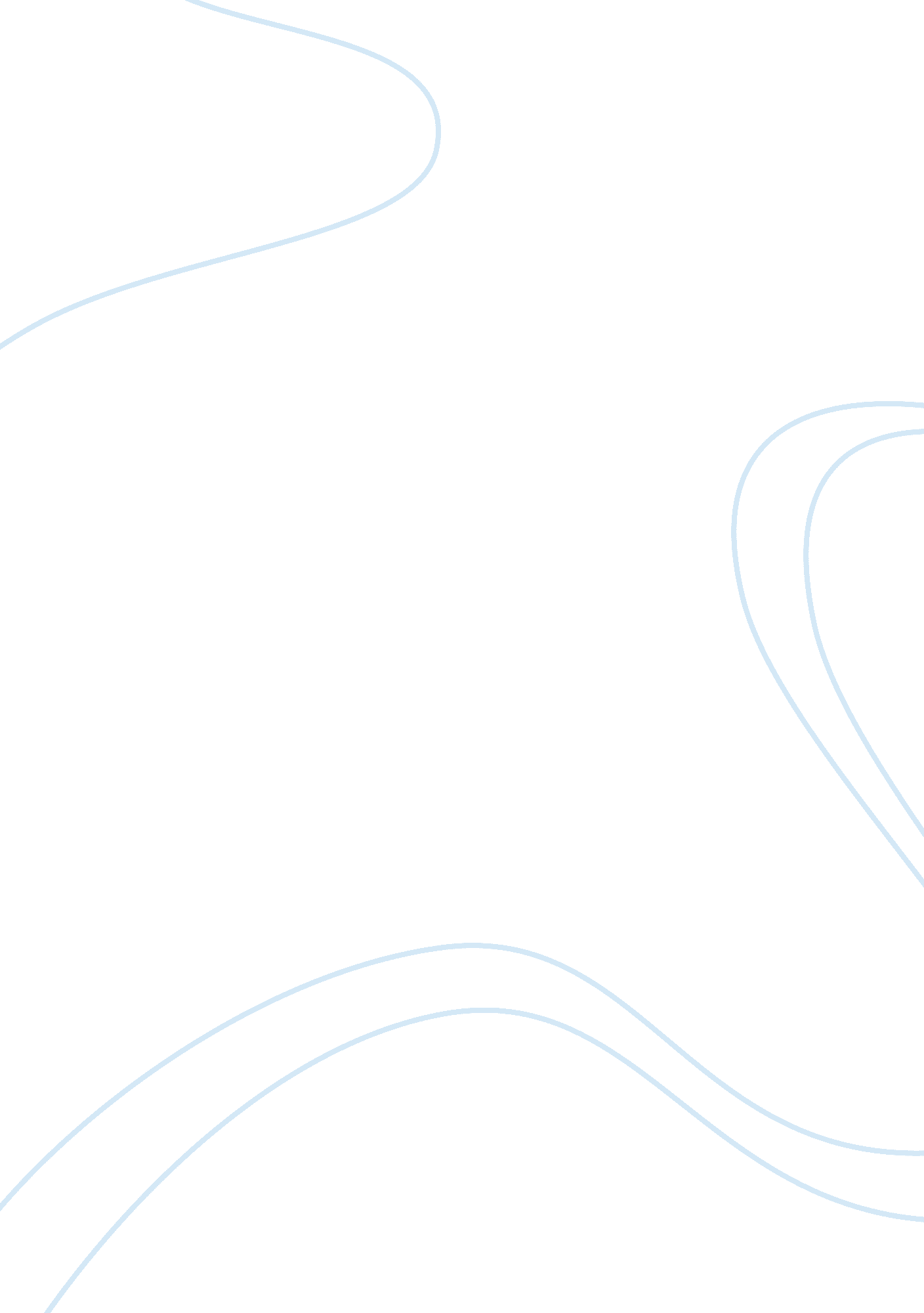 The usa is great: many things to be proud ofSociology, Identity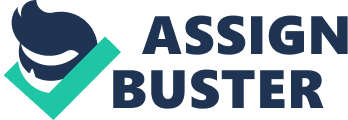 The United States of America is a great country. The United States has many things that other countries could only dream of. There are many things that make a country great, and the United States has them. A great country is backed by a strong set of morals and an even stronger sense of national pride. The United States has had a very long line of exceptional leaders that have accomplished great things through these ideologies. Take Theodore Roosevelt as an example of American prominence. Theodore Roosevelt was the president from 1901-1909, and in his eight years of office, he established policies that are still in effect today. One of these policies is the establishment of the National Parks Association. The National Parks Association is one of the many great things about the United States. America’s natural wonders are protected by law to preserve the beauty that encompasses our country. Through the wise rule of Theodore Roosevelt, the beautiful beaches of the United States have been preserved, which many other countries cannot guarantee. In many countries, their natural resources are free to plunder by the industries that have taken root in the local area. However, the United States has a guarantee that our natural resources will be traded and maintained in a fair manner. Our freedom needs to be measured with the freedoms of our land and natural beauties. In the United States, this is an underappreciated part of our country. The United States of America also has an amazing military that protects each and every citizen diligently. Every great country is backed with an effective and powerful military. According to CEO World Magazine, the United States military is regarded as the most powerful military force in the entire world. Thanks to the combination of all the highly esteemed branches of the US military, including but not limited to the Navy, Air Force, Army, and Marines, the people and the many businesses of the United States can rest at ease every night knowing that they are safe and secure from any threat that may be thrown at them. The United States Military provides a sense of security for every person that inhabits it. This sense of safety is, unfortunately, not universal. Many countries all around the world are consumed by war, civil or foreign. The citizens of these countries cannot feel at ease or at peace in their own homes. War causes casualties beyond soldiers, many citizens are caught in the fray of battle and killed or injured. Homes and businesses are destroyed and families are separated. War also generates large amounts of refugees that are forced to pack all of their lives and move to a brand new country, even when some do not speak the language of the country they are moving to. The United States is thankfully free of war, and if the war was to break out, the US Military would be prepared to defend from any threat. A great country is also defined by a successful school system. If a country does not properly prepare the next generation, then the future of the said country is seemingly bleak. Thankfully, in the United States, over 83% of students graduate high school with a GED or higher. This places the United States ninth for highschool educated citizens. This shows promise in the success of future generations in the United States. Education is not a worldwide guarantee, and many people or even entire families go without education above the middle school level. This is so bad in some countries that much of the workforce cannot do tasks because of their limited education. For example, literacy is a large part of education, and in places where education is not free, most people do not learn even this basic skill. In places in Africa like Niger and South Sudan, the literacy rate in these places is less than thirty percent. This means that less than thirty percent of the entire population of those countries knows how to read and write. This fact can seriously impact the economic and societal growth that could ever be possible in a country like the ones listed above. To make matters more challenging in the discussion about education, in some countries, education is not a subject covered by the state. Meaning that people have to pay very expensive fees to send their children to school. These fees with the added costs of school clothes and supplies as well as transportation to and from school can add up very fast. This makes schooling unavailable for many people in poorer countries. A great country also has a government that puts the needs of the people first, and not the wants of businesses and industries. In the United States, this can be expressed by our many federal laws that protect workers and employees from their employers. This includes the minimum wage laws, laws on workplace safety, health insurance provided by the employers, social security, unemployment benefits, and family leave. These laws were enacted to make sure that people are treated with respect in the workplace and are paid fairly based on their own work. The United States is a great country for having these regulations in place. The protection of the citizens in a country helps to make it a great one, and the United States has amazing policies in place to ensure that. However, not all countries have the same laws as us. Many countries still rely on the labor of children and paying employees the absolute least that they are allowed. Some workers in China are paid as little as fifteen cents an hour in factories or warehouses that would pay seventy times more in a fair market. This wage gap separates countries from one another, and also allows for people to pay less money for products made from what is the equivalent of slave labor. This opinion on the rights of human beings and workers has kept the United States in good health for many many years. These ordinates have allowed for many stay out of poverty and for those in it to seek help and reach a new and better situation. Any country like the United States, and the few that are better than us, has more than earned the title of great. A great country protects its citizens, its resources, its workers, students, and children diligently and has laws in place to ensure the fact. The United States more than qualifies as one of the greatest countries to exist on our vast planet, and could, with a little more improvement, be the best. When you really take a close look at the opportunities and rights available to citizens in the United States, it is almost impossible to call the United States anything but a paradise for its inhabitants. Of course, there will be naysayers that believe the United States is far behind on whatever political movement they are concerned with. They fail to realize the good that the United States accomplishes each and every day by simply existing and operating the way it does. The sheer amount of good that our government and legislature are able to do is staggering, and they should be commended on their amazing accomplishments. 